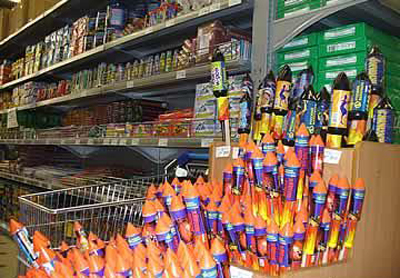 Памятка потребителям при приобретении пиротехнических изделий.Что должен знать потребитель о правилах продажи и безопасного использования пиротехнических изделий, которые зачастую приобретаются перед Новогодними праздниками?В соответствии с Техническим регламентом безопасности пиротехнических составов и содержащих изделий пиротехническое изделие - это изделие, предназначенное для получения требуемого эффекта с помощью горения (взрыва) пиротехнического состава. По назначению пиротехнические изделия подразделяются на пиротехнические изделия бытового назначения и пиротехнические изделия технического назначения.Пиротехническое изделие бытового назначения – это изделие, которое допускается к применению населением и эксплуатация которого в соответствии с инструкцией по применению обеспечивает безопасность людей, имущества и окружающей среды.Пиротехническое изделие технического назначения - это изделие, для применения которого требуются специальные знания и приспособления (устройства).По степени потенциальной опасности при эксплуатации пиротехнические изделия подразделяются следующие классы опасности:а) I класс - пиротехнические изделия, у которых значение кинетической энергии движения составляет не более 0,5 джоулей (Дж), отсутствуют ударная волна и разлетающиеся за пределы опасной зоны осколки, акустическое излучение на расстоянии 0,25 м от пиротехнических изделий не превышает 125 децибелов (дБ) и радиус опасной зоны по остальным факторам] составляет не более 0,5 м;б) II класс - пиротехнические изделия, у которых| значение кинетической энергии движения составляет не более 5 Дж, отсутствуют ударная волна и разлетающиеся за пределы опасной зоны осколки, акустическое излучение на расстоянии 2,5 м от пиротехнических изделий превышает 140 дБ и радиус опасной зоны по остальным факторам составляет не более 5 м;в) III класс - пиротехнические изделия, у которых значение кинетической энергии при направлен движении составляет не более 5 Дж, при ненаправленном движении - не более 20 Дж, отсутствуют ударная волна и разлетающиеся за пределы опасной зоны осколки, акустическое излучение на расстоянии 5 м от пиротехнических изделий не превышает 140 дБ и радиус опасной зоны по остальным факторам составляет не более 30 м;г) IV класс - пиротехнические изделия, укоторые отсутствует ударная волна, и радиус опасной зоны хотя бы по одному из остальных факторов составляет более 30 м;д) V класс - прочие пиротехнические изделия, не вошедшие в I - IV классы.Пиротехнические изделия бытового назначение имеют I - III классы опасности, технического назначения - IV и V классы опасности.Свободной продаже подлежат пиротехнические изделия бытового назначения развлекательного характера, относящиеся по степени потенциальной опасности к I - III классу опасности, которые при эксплуатации требуют точного соблюдения требований инструкции, прилагаемой к товарам. Инструкция может быть нанесена на корпусе пиротехнического изделия или его потребительской упаковке при условии обеспечении четкости и различимости текста. Предупредительные надписи выделяются контрастным шрифтом или сопровождаются надписью «Внимание».Для обеспечения однозначной идентификации пиротехнической продукции и предупреждения действий, вводящих в заблуждение потребителя, на изделие и (или) упаковку (тару) наносятся маркировочные обозначения в виде информационного текста и манипуляционных знаков.Маркировочные обозначения пиротехнической продукции включают следующее:- наименование (условное обозначение) продукции;- предупреждение об опасности продукции,- наименование и место нахождения организации-изготовителя продукции (поставщика или импортера);- обозначение стандартов или иных документов, в соответствии с которыми изготовлена пиротехническая продукция;- дату окончания срока годности;- перечень опасных факторов и размеры опасной зоны;- ограничения в отношении условий обращения;- требования по безопасному хранению и утилизации продукции;- инструкции по применению;-информацию о подтверждении соответствия продукции требованиям технического регламента.На транспортной упаковке (таре) указываются класс опасности груза и наименование организации изготовителя (поставщика) или импортера, а также реквизиты партии.Информация, предусмотренная техническим регламентом, составляется на русском языке. Дополнительное использование иностранных языков допускается при условии полной идентичности содержания с текстом на русском языке.Розничная торговля пиротехническими изделиями производится в магазинах, отделах и секциях магазинов, павильонах и киосках, обеспечивающих сохранность продукции, исключающих попадание на нее прямых солнечных лучей и атмосферных осадков.Витрины с образцами пиротехнических изделий бытового назначения в торговых помещениях обеспечивают возможность ознакомления покупателя с надписями на изделиях и исключают любые действия покупателей с изделиями, кроме визуального осмотра.В торговых помещениях магазинов самообслуживания реализация пиротехнических изделий бытового назначения производится только в специализированных секциях продавцами-консультантами, непосредственный доступ покупателей к пиротехническим изделиям бытового назначения исключается.Запрещена продажа пиротехнических изделий бытового назначения поштучно вне заводской потребительской упаковки, при отсутствии идентификационных признаков продукции, с истекшим сроком годности, со следами порчи, без инструкции (руководства) по эксплуатации, без документов, подтверждающих соответствие пиротехнической продукции, продажа пиротехнических изделий детям.При эксплуатации пиротехнических изделий запрещается:- применять пиротехнические изделия не в соответствии с инструкцией по эксплуатации и не по назначению;- применять пиротехнические изделия на крышах строений, балконах, лоджиях, выступающих частях фасадов зданий (сооружений);- применять пиротехнические изделия при сильном, порывистом ветре;- производить замену комплектующих пиротехнических изделий, их деформацию или модернизацию;- бросать, ударять пиротехнические изделия и бросать в огонь;- выбрасывать не сработавшие (частично отработавшие) пиротехнические изделия без выполнения мер безопасности, предусмотренных инструкцией;- наклоняться над пиротехническим изделием во время его работы.Уважаемые потребители, перед применением пиротехнических изделий внимательно прочитайте инструкцию на изделие, каким бы Вы не были «асом» в пиротехнике, помните, что даже знакомое и обычное на вид пиротехническое изделие может иметь свои особенности.